PLEASE NOTE DATE TIME & VENUEA MEETING OF THE STREET PARISH COUNCIL PLANNING COMMITTEEWILL BE HELD IN ROOM 6 OF THE COMMUNITY CENTRE, LEIGH RD, STREET ON TUESDAY 6TH DECEMBER 2022 AT 6 PM OR 6.30 PM (PUBLIC QUESTION TIME AT 5.55 PM OR 6.25 PM).CONFIRMATION OF THE START TIME OF THE PLANNING MEETING CAN BE OBTAINED BY CONTACTING STREET PARISH COUNCIL ON 01458 440588 FROM 1ST DECEMBER 2022THE MEETING OF THE STREET PARISH COUNCIL WILL BE HELD IN ROOM 6 OF THE COMMUNITY CENTRE, LEIGH RD, STREET ON TUESDAY 6TH DECEMBER 2022 7 PM (PUBLIC QUESTION TIME AT 6.55 PM)IF ANY MEMBER OF THE PUBLIC OR PRESS WISH TO ASK A QUESTION AT ANY MEETING, THEY SHOULD EMAIL THE PARISH CLERK AT LEAST 24 HRS BEFORE THE MEETING DATE – CONTACT DETAILS ABOVE.AGENDAS AND MINUTES ARE PUBLISHED AND AVAILABLE ON THE WEBSITEhttps://street-pc.gov.uk/documents/ OR BY CONTACTING THE PARISH CLERK FOR INSPECTION BY ANY ELECTOR IN THE PARISH WITHIN TWO MONTHS OF A MEETING.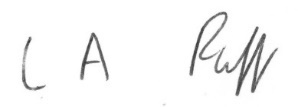 L.A. RuffParish Clerk     30.11.2022